 n.49a22  del 20/04/2022															Alle società di Artistico FVG								Alle Delegati ProvincialiAl Responsabile CUG del Friuli V.G.								Al Settore Tecnico Artistico FISR								  Sito Regionale FISR FVGOggetto: Campionato Regionale Singolo Libero                 Divisione Naz. A / B / C / D  (m/f)Ordine di ENTRATA IN PISTACampionato Regionale Artistico Singolo Divisione Naz. A - B - C - D-
FIUMICELLO (UD) - 25/04/22
A.S.D. PATTINAGGIO FIUMICELLOOrdine di entrata DIVISIONE NAZIONALE B - F – Libero         tempo 3.00+/- 10 secOrdine di entrata DIVISIONE NAZIONALE C - F – Libero         tempo 3.30+/- 10 secOrdine di entrata DIVISIONE NAZIONALE D - M – Libero         tempo 3.30+/-10 sec Ordine di entrata DIVISIONE NAZIONALE D - F - LiberoPOMERIGGIOOrdine di entrata DIVISIONE NAZIONALE A - F – Libero         tempo 3.00+/- 10 secSi ringrazia per la cortese attenzione e si porgono i più distinti saluti.Consigliere Supplente Artistico F.I.S.R. FVG                                                                 Consigliere Reg. Artistico F.I.S.R. FVG                                                                                         Angelo Damiani                                                                                                                 Paola ZanuttiniCategorieDivisione Nazionale A / B / C / DEsercizioLiberoData25 Aprile 2022LocalitàFiumicelloSocietà OrganizzatriceA.S.D. PATTINAGGIO FIUMICELLOResponsabile Organiz.Sig. a DE FELICE BIANCA  3294771819Ubicazione e caratteristiche del Campo di Gara Fiumicello (UD) – Via Primo CarneraDimensioni – 20X40 Pavimentazione – Resina IpossidicaRuote consigliate: 49Programma OrarioLunedi  25/04/22Mattino – Gara Libero Divisione Naz. B / C /D  (m/f)Ritrovo ore 9:30Inizio Gara ore 10:00Al Termine PremiazioniPomeriggio – Gara Libero Divisione Naz. A (f)Ritrovo ore 14:00 Inizio Gara ore 14:30Al termine Premiazioni C.O.N.I.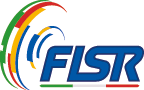 F.I.S.R. - C.U.G.NAtleta                1° GRUPPOSocieta'1GIACOBBI ROSA809 PATT.GGIO FIUMICELLO (UD)2GIACOMINI GIORGIA1760 AQUILE BIANCOROSSE (GO)3MASCOLO MELISSA3189 ROLLER SKATE MANZANO (UD)4DIGIUSTO EMMA3189 ROLLER SKATE MANZANO (UD)5VELE EMILIA162 PATT.GIO UDINESE (UD)6GABASSI FLORA LISA3189 ROLLER SKATE MANZANO (UD)7CAPPELLO CHIARA1195 PATT.ART. LIBERTAS (UD)8CARGNEL MARTA2174 ROLLER 90 VILLESSE (GO)NAtleta        1° GRUPPOSocieta'1STUMPO ADRIANA1331 POL.ORGNANO (UD)2STERN ANNA3994 APA ASD. (TS)3CAMPAGNA RACHELE698 SKATING C.GIONI TS (TS)4DEIURI MARTINA166 PATT. RONCHI (GO)5PIZZUTO GAIA1480 SCHOOL PATTINO D'ORO (UD)6BOSSI NICOLE698 SKATING C.GIONI TS (TS)7POLICASTRO ILARIA3944 LA FENICE GORIZIANA (GO)8COPPINI EMMA3189 ROLLER SKATE MANZANO (UD)NAtletaSocieta'1GRASSI GIACOMO809 PATT.GGIO FIUMICELLO (UD)NAtletaSocieta'1BRAMBILLA GIULIA3944 LA FENICE GORIZIANA (GO)2ROCCA GIULIA809 PATT.GGIO FIUMICELLO (UD)NAtleta          1° GRUPPOSocieta'1PUISSA MARY698 SKATING C.GIONI TS (TS)2ANTONUTTI ARIANNA3189 ROLLER SKATE MANZANO (UD)3MOVIO ELISA1760 AQUILE BIANCOROSSE (GO)4TODARO MARIA SOFIA653 CORNO PATT.GIO (UD)5STURLI MARTINA3994 APA ASD. (TS)6CHICCO SABRINA934 PATT.ART.TRIESTINO (TS)7PAVAN GIULIA934 PATT.ART.TRIESTINO (TS)8TEDESCHI CAROL3189 ROLLER SKATE MANZANO (UD)                       2° GRUPPO                       2° GRUPPO                       2° GRUPPO9PALIAGA NOEMI934 PATT.ART.TRIESTINO (TS)10ZORAT NORA809 PATT.GGIO FIUMICELLO (UD)11FLABIANO LINDA3755 A.PATT.ART. MUZZANA (UD)12ARCA ALESSANDRA162 PATT.GIO UDINESE (UD)13MARCHESICH GIADA698 SKATING C.GIONI TS (TS)14BUGLIONE AURORA3819 SKATE ACADEMY (UD)15TURCHET ILARIA1055 PATT.LIB.PORCIA (PN)16GAETANI GIULIA934 PATT.ART.TRIESTINO (TS)                         3° GRUPPO                         3° GRUPPO                         3° GRUPPO17TOPPANO VIVIANA3189 ROLLER SKATE MANZANO (UD)18CIAN DA ROSSO CHIARA3189 ROLLER SKATE MANZANO (UD)19SANKOVIC VIKTORIA1480 SCHOOL PATTINO D'ORO (UD)20PICCINI PATRIZIA3189 ROLLER SKATE MANZANO (UD)21FLOREANCIG AURORA162 PATT.GIO UDINESE (UD)22FRANCO SOFIA2174 ROLLER 90 VILLESSE (GO)23TOPPA MICHELA165 PATT.ART.PIERIS (GO)                         4° GRUPPO                                            4° GRUPPO                                            4° GRUPPO                   24GOSTISSA ELEONORA698 SKATING C.GIONI TS (TS)25PADOVAN VANESSA181 PATT. ART.JOLLY (TS)26MURTAS CHIARA1331 POL.ORGNANO (UD)27PEZZARINI GIOIA3189 ROLLER SKATE MANZANO (UD)28CANCIANI ALICE162 PATT.GIO UDINESE (UD)29BRESSANI CECILIA3994 APA ASD. (TS)30MARTINELLI ASIA698 SKATING C.GIONI TS (TS)